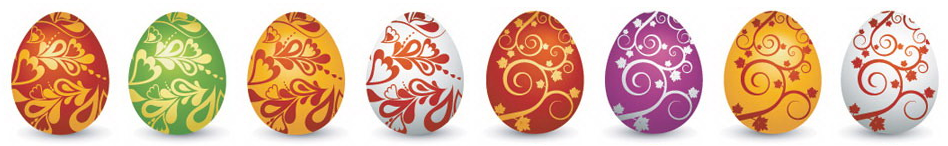 Easter Maths ChallengeThe Easter Bunny can only carry 3 eggs at once. He has to choose 3 eggs from the following colours: Red, Green or Blue.How many possible ways can the Easter Bunny carry the eggs?(He can carry the same colour more than once) 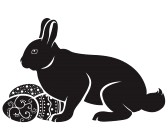 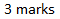 ________________________________________________________At an Easter Egg Hunt there are 25 chocolate eggs hidden around the park. The park consists of 4 areas shown in the table below: Bushes, Play Area, Swings and Pond. Complete the table: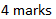 ________________________________________________________At 3 local supermarkets the following deals were on offer for Easter Eggs:If I were to buy 12 Easter Eggs, which supermarket would be cheapest?________________________________________________________4. What fraction of the eggs are striped?What percentage of the eggs have spots?________________________________________________________5. A large packet of mini eggs contains 27 eggs. There are 80 children in Y8. How many packets of mini eggs should I buy so that each child gets 2 eggs?_____________________________________________________6. The following is a table to do with Easter Eggs:Complete the table and work out which egg is the cheapest per 100g:(Tip: Remember to round up with prices)7. Use the grid lines to complete the symmetrical pattern: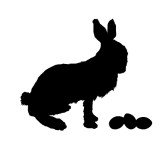 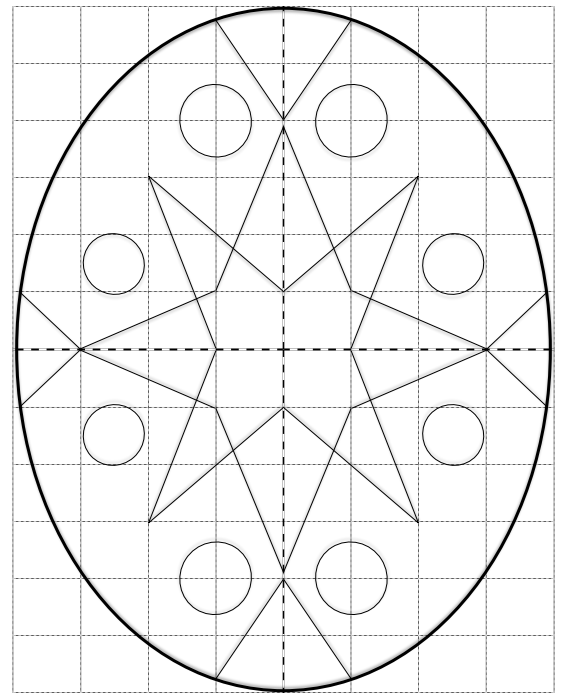 Area Hidden:Number of eggs:Percentage of eggs:Bushes1456%Play Area520%Swings416%Pond Area28%TypeWeightCost per eggCost per 100gDairy Milk175g£2.00£1.15Flake170g£1.85£1.09Mars180g£1.70£0.95Maltesers150g£1.50£1.00Creme Egg160g£1.55£0.97